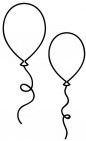 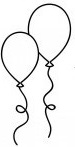 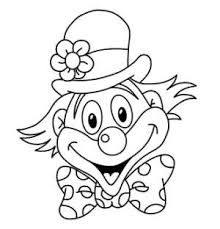 K A R N E V A LVe středu 9. 3. 2022nás ve školce čeká den plnýveselých radovánek,        tancování, her a všemožných masek.Ráno přiveďte své děti do třídy v převleku.Děkujeme za spolupráci :o)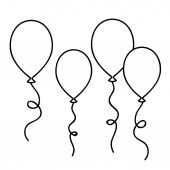 